
Jose Morell, LMHC, LADCI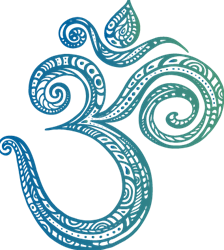 Credit Card AuthorizationYou can use this form to provide a credit card payment to: Jose Morell, LMHC, LADC I 6 Lynde St. Suite LLF Salem, MA 01970          						                          800 Hingham St, Suite 202S. Rockland, MA 02370 						                                       (781) 277-3300  or (781) 205-1877How to complete this form:1. Ensure that all fields have been filled in correctly.2. Fields marked with an * are mandatory and must be completed.3. Once completed you can submit this form by mail: Jmorell@campsych.net Part 1 - Applicant DetailsPart 2 – Credit Card DetailsI authorize COMPANY NAME to debit my Credit card in the amount ofTitleFirst Name*First Name*First Name*Last Name*Last Name*Last Name*Phone NumberAddressAddressAddressAddressAddressAddressAddressAddressAddressAddressAddressHome Number:Home Number:Home Number:Business NumberBusiness NumberBusiness NumberMobile NumberMobile NumberMobile NumberFax Number:Fax Number:Fax Number:Email AddressEmail AddressEmail AddressReason for payment:Reason for payment:Reason for payment:Reason for payment:Reason for payment:Reason for payment:Reason for payment:Reason for payment:Reason for payment:Reason for payment:Reason for payment:Cardholder’s Name* (please print name in capital letters)Cardholder’s Name* (please print name in capital letters)Cardholder’s Name* (please print name in capital letters)Cardholder’s Name* (please print name in capital letters)Cardholder’s Name* (please print name in capital letters)Cardholder’s Name* (please print name in capital letters)Cardholder’s Name* (please print name in capital letters)Cardholder’s Name* (please print name in capital letters)Cardholder’s Name* (please print name in capital letters)Cardholder’s Name* (please print name in capital letters)Cardholder’s Name* (please print name in capital letters)Cardholder’s Name* (please print name in capital letters)Cardholder’s Name* (please print name in capital letters)Cardholder’s Name* (please print name in capital letters)Cardholder’s Name* (please print name in capital letters)Cardholder’s Name* (please print name in capital letters)Cardholder’s Name* (please print name in capital letters)Cardholder’s Name* (please print name in capital letters)Cardholder’s Name* (please print name in capital letters)Cardholder’s Name* (please print name in capital letters)Cardholder’s Name* (please print name in capital letters)Cardholder’s Name* (please print name in capital letters)Cardholder’s Name* (please print name in capital letters)Cardholder’s Name* (please print name in capital letters)Credit Card Number*Credit Card Number*Credit Card Number*Credit Card Number*Credit Card Number*Credit Card Number*Credit Card Number*Credit Card Number*Credit Card Number*Credit Card Number*Credit Card Number*Credit Card Number*Credit Card Number*Credit Card Number*Credit Card Number*Credit Card Number*Credit Card Number*Credit Card Number*Credit Card Number*---CCV*: Credit Card Expiry Date*Credit Card Expiry Date*Credit Card Expiry Date*Credit Card Expiry Date*Credit Card Expiry Date*Credit Card Expiry Date*Card Holder’s Signature*Date*-